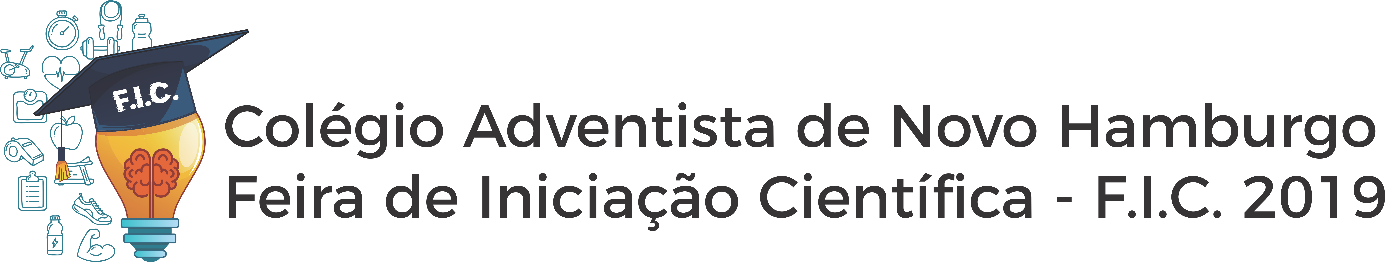 Como fazer uma citaçãoA citação deve ser feita sempre que se utilizar a idéia ou as palavras de um autor. Para isto utiliza-se as seguintes normas:Citação indireta (resumo da idéia do autor):O nome do autor deverá constar no início ou ao final do texto, sempre seguido do ano.Ex. 1: Segundo Moraes, Galiazzi e Ramos (2002): o questionamento, a construção dos argumentos e a comunicação. Neste caso, o questionamento gera a necessidade do argumento e da comunicação, enquanto que o argumento se completa com a comunicação e a comunicação gera necessidade de bons argumentos.Ex. 2: O questionamento, a construção dos argumentos e a comunicação. Neste caso, o questionamento gera a necessidade do argumento e da comunicação, enquanto que o argumento se completa com a comunicação e a comunicação gera necessidade de bons argumentos. (MORAES, GALIAZZI e RAMOS, 2002)Citação direta (utiliza as palavras literais do autor) se subdivide em duas:Direta curta – até 3 linhas, deve ser colocada entre aspas com o nome do autor no início ou ao final do texto.Ex. 1: “Devemos habituar o aluno a ter iniciativa e procurar os subsídios, ao invés de recebê-los prontos ou reproduzir o que já existe. Desta forma, o aluno passa a assumir uma postura ativa, deixando de lado a passividade”. (GESSINGER, 2002, p.191)Ex. 2:De acordo com Gessinger (2002, p. 191) “Devemos habituar o aluno a ter iniciativa e procurar os subsídios, ao invés de recebê-los prontos ou reproduzir o que já existe. Desta forma, o aluno passa a assumir uma postura ativa, deixando de lado a passividade”.Direta longa – de 4 linhas para mais, sem uso de aspas, separada do texto, iniciando com afastamento de 4 cm da margem esquerda, espaço simples e fonte menor.Ex, 1: Desse modo, o ato de aprender a pesquisar pode tornar o ser humano um cidadão mais apto a participar da sua sociedade, entretanto faz-se [...] necessário desenvolver a capacidade argumentativa desde tenra idade. E para isto é necessário que as crianças e os jovens sejam desafiados a apresentar e defender suas posições, com o conteúdo lógico e a retórica possíveis, tendo à frente opiniões e posições de seu contexto próximo. (RAMOS, 2002, p. 32).Ex. 2:Desse modo, o ato de aprender a pesquisar pode tornar o ser humano um cidadão mais apto a participar da sua sociedade, entretanto Ramos (2002, p. 32) diz que se faz [...] necessário desenvolver a capacidade argumentativa desde tenra idade. E para isto é necessário que as crianças e os jovens sejam desafiados a apresentar e defender suas posições, com o conteúdo lógico e a retórica possíveis, tendo à frente opiniões e posições de seu contexto próximo. (RAMOS, 2002, p. 32).Ao fazerem as citações devem seguir estritamente estas normas. Do contrário estarão incorrendo em plágio.